Tout faire pouréviter le débat public démocratiqueEviter le débat public démocratique en conseil communal ; gesticuler très fort quand l’opposition essaie de l’y introduire ; renvoyer en commissions non-publiques, tenues à huis clos, les questions difficiles ; taire des informations essentielles ou difficiles à annoncer… Autant de pratiques plus que problématiques, voire anti-démocratiques, dans la manière de fonctionner  de l’actuelle majorité communale athoise PS-MR, et de faire vivre mourir la démocratie communale locale ; néanmoins pas étonnantes pour un sou quand on connait les pratiques passées du bougremestre Duvivier quand il était secrétaire communal.On ne se refait pas.Voici à la page suivante, une nouvelle illustration de ce mode de fonctionnement dont la presse régionale, et particulièrement L’Avenir – Le Courrier de l’Escaut, a rendu compte dans son édition du samedi 11 octobre 2014.Edifiant !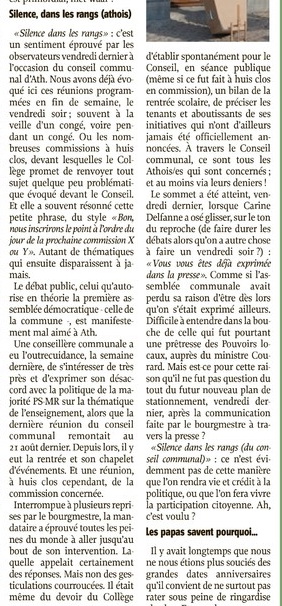 